Cognos Workspace AdvancedBasic Student ReportLogin to Cognos and navigate to the Production Data WarehouseIn the upper right-hand corner of the page, click the Launch dropdown menuSelect Cognos Workspace Advanced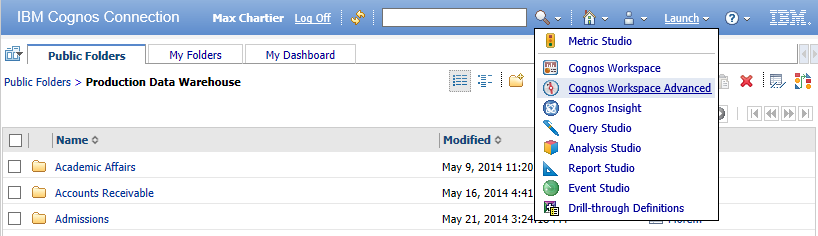 Select Create new Select ListClick OK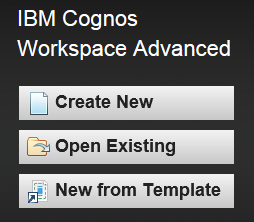 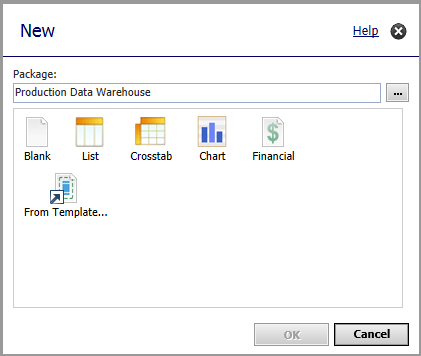 Note the Work Area, Content pane, Menu Bar and Toolbar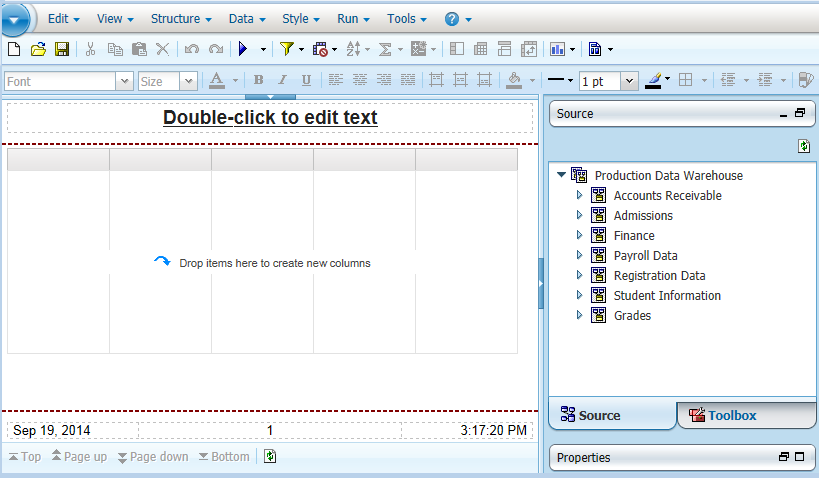 By default, the report is in Page Preview mode.  This means that every time you add a new field, the report will run while adding that field.  To speed up report development, we can turn that off.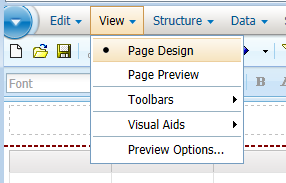 Click on the View dropdown menuSelect Page Design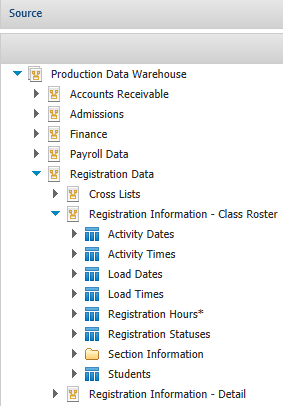 In the Content pane, expand the folder for Registration Data Expand the folder for Registration Information – Class RosterFacts and DimensionsFact Table* - contains the data corresponding to a particular business process, typically numericDimension - contain details about each instance of an object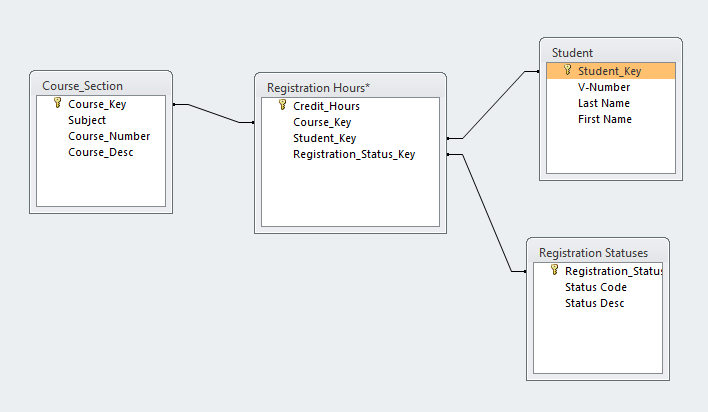 Expand the folder for Section Information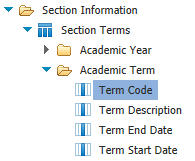 Expand the folder for Section TermsExpand the folder for Academic TermDouble click Term Code to add it to the reportExpand the folder for Sections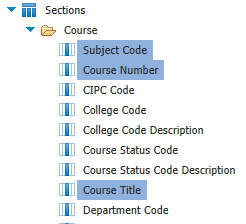 Expand the folder for CourseDouble click Subject Code to add it to the reportDouble click Course Number to add it to the reportDouble click Course Title to add it to the report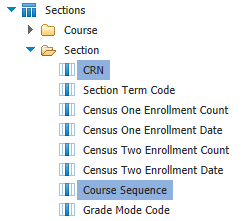 Expand the folder for SectionDouble click CRN to add it to the report Double click Course Sequence to add it to the report 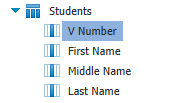 Expand the folder for StudentsDouble click V Number to add it to the report 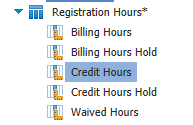 Expand the folder for Registration HoursDouble click Credit Hours to add it to the report Go back to the Students folder from earlierClick and drag Full Name to the report between V Number and Credit Hours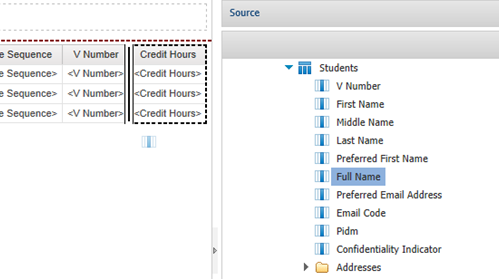 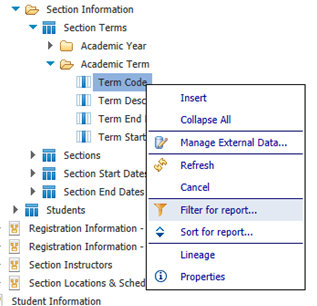 Under Section Terms >> Academic Term right click on Term CodeSelect Filter for reportUnder Values, in the dropdown, select Specific valuesType in the Keyword 201401 and click SearchSingle click the value 201401 then click the right arrow to add it to the Selected values paneClick OK 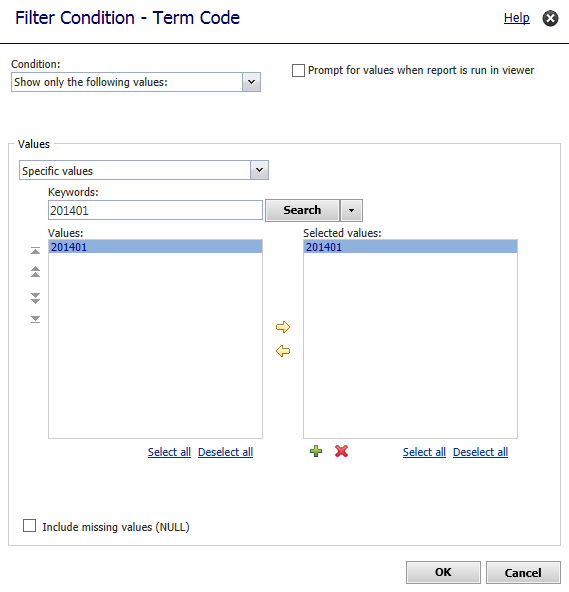 Under Sections >> Course, right click on Subject CodeSelect Filter for reportType in the Keyword CS and click Search Single click the value CS then click the right arrow to add it to the Selected values paneClick OKUnder Sections >> Course, right click on Course NumberSelect Filter for reportType in the Keyword 123 and click SearchDouble click the value 123 to add it to the Selected values paneClick OK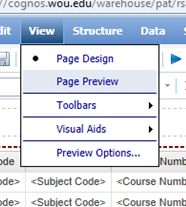 Click on the View dropdown menuSelect Page Preview 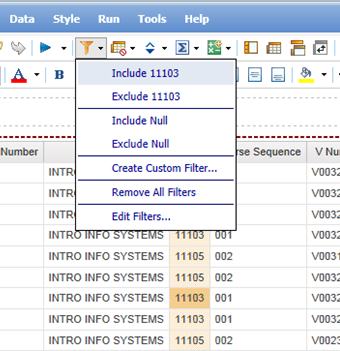 Single click on the CRN 11103 to highlight itIn the Toolbar, click the Filters buttonClick Include 11103 Single click on the first Full Name in the list of namesIn the Toolbar, click the Sort buttonClick Ascending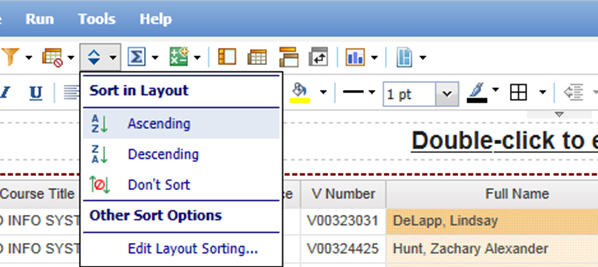 In the Menu Bar, click File >> Save As 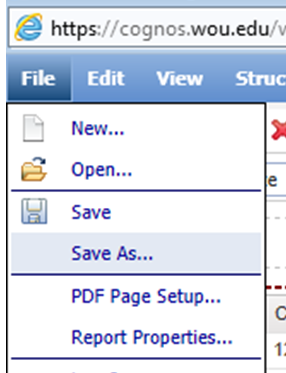 Select My Folders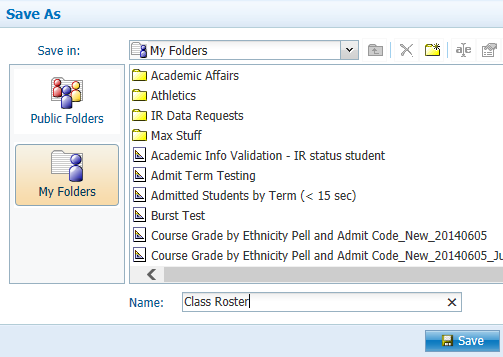 In the Name field, type Class RosterClick SaveIn the Toolbar, click the dropdown next to the Play buttonSelect Run Report – Excel 2007 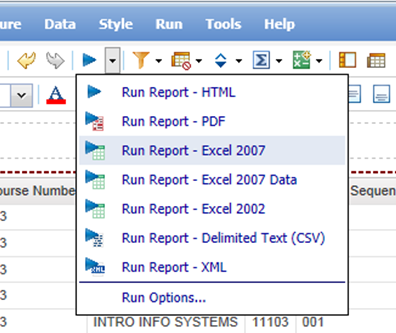 Click Open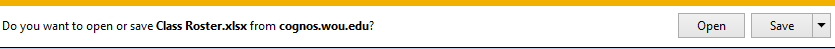 